РЕЗУЛТАТ НАДЗОРА У БОДОВИМА:                                      РЕЗУЛТАТ НАДЗОРА У БОДОВИМА: _________ПРИСУТНО ЛИЦЕ						                      КОМУНАЛНИ ИНСПЕКТОР_________________							       1._____________________М.ПМогући  број бодоваБројМогући  број бодова18Укупно бодоваСтепен ризикаРаспон бодоваНезнатан18Низак14-16Средњи10 - 12Висок6 - 8Критичан0 - 4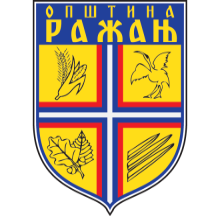 